Publicado en Fraga el 13/07/2021 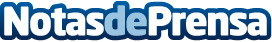 BIOPYC obtiene el sello RSA 2021 gracias a sus buenas prácticas en sus compromisos socialesLa compañía, adherida al proyecto INNOVA-RSE, coordinado por CEDER Oriental para promover Territorios Socialmente Responsables, participa activamente en el desarrollo de una sociedad más comprometida con el medio rural, promoviendo las buenas prácticas y evaluando el impacto que estas tendrán en la sociedadDatos de contacto:Victor Guiral974 474 512Nota de prensa publicada en: https://www.notasdeprensa.es/biopyc-obtiene-el-sello-rsa-2021-gracias-a-sus Categorias: Aragón Veterinaria Industria Alimentaria Recursos humanos http://www.notasdeprensa.es